	Dog Adoption Survey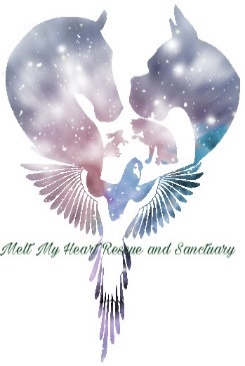 Contact Information Name ____________________________________                   Date ____________Home Address _______________________________________        City, State, Zip __________________ Home phone __________________________ Cell ____________________ Email _________________Household Information Do you 		 ___ Own	____ Rent If renting, any pet restrictions? _____________________________If renting, landlord contact information __________________________Do you live in 	____ House   _____Condo   ____ Parents home    ____ Apt Complex name: ______ Is there a yard? _____    Is the yard fenced? _____	If yes, how high? _____ What kind? _________How many people in your household? _______     Ages of children under 18, if any? _______________Do children regularly visit your home? ___________Are you over 18? ___________Occupation ________________Other adults in the home? ________________________Do your pets get regular vet check-ups? _______Are your pets current on vaccines? _______Do you use flea and tick preventative? _______ Current Pets Previous Pets My Home EnvironmentActivity level in my household is 	___ Low 	___ Medium 	____ High Activity level in my neighborhood is  ____Quiet and rural 	_____ Somewhat active/Suburban 	____Busy/Urban On average, my home will be without people ____ hours a day   ____ days a week. When home alone, my dog will be ___ In a crate 	___ Confined to a room 	____ Yard/Garage 		___ Loose in home My dog will sleep in ________________________I can spend ____ hours a day exercising my dog. My exercise plan for my dog: ____________________________________________________My training plan for my dog: ___________________________________________________It’s most important to me that my dog __________________________________________What would cause you to give up a dog __________________________________________What is your plan if the dog needed unexpected vet care ______________________________References:Current Veterinarian:  Name __________	Phone # ___________  *Please let the vet know to authorize us to call and discuss with your vet and ensure your pets are up to date on neuter/spay and vaccines*1st Non-Relative Reference: Name: ______________________Relation: ____________________Length of time known: ___________________Phone number: __________________________2nd Non-Relative Reference:Name: ______________________Relation: ____________________Length of time known: ___________________Phone number: __________________________I ___________________, have read and understand the above application for __________ (pet name) and have filled out this form honestly to the best of my ability and certify the above true and am in agreement with the above. Signature: ____________________________   	Date: ______________TYPE AND BREED OF PETAGEGENDERALTERED? (If not, why?)Kept inside, outside or both?How long lived with you?TYPE AND BREED OF PETHow long lived with you?Reason no longer living with you?